NameSACHINSACHINSACHINSACHINSACHINSACHIN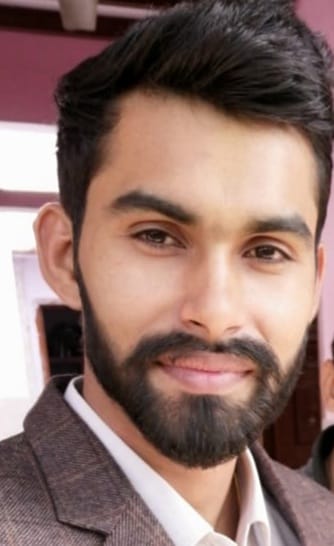 DesignationASSISTANT PROFESSORASSISTANT PROFESSORASSISTANT PROFESSORASSISTANT PROFESSORASSISTANT PROFESSORASSISTANT PROFESSORDepartmentPHYSICSPHYSICSPHYSICSPHYSICSPHYSICSPHYSICSQualificationB.Sc., M.Sc., B.Ed., CSIR-JRF NET B.Sc., M.Sc., B.Ed., CSIR-JRF NET B.Sc., M.Sc., B.Ed., CSIR-JRF NET B.Sc., M.Sc., B.Ed., CSIR-JRF NET B.Sc., M.Sc., B.Ed., CSIR-JRF NET B.Sc., M.Sc., B.Ed., CSIR-JRF NET Research Experience (in years)Total2 Years 6 MonthsTotal2 Years 6 MonthsTotal2 Years 6 MonthsTeaching2 Years 6 monthsTeaching2 Years 6 monthsTeaching2 Years 6 monthsResearch0Research0Contact Details:E-mailSachinsura04@gmail.comE-mailSachinsura04@gmail.comE-mailSachinsura04@gmail.comE-mailSachinsura04@gmail.comE-mailSachinsura04@gmail.com       Mobile/Phone            8901080222       Mobile/Phone            8901080222       Mobile/Phone            8901080222Books/Chapters Published00000000Research PublicationsInternational JournalsInternational JournalsNational JournalsNational JournalsInternational ConferencesInternational ConferencesInternational ConferencesNational ConferencesResearch Publications00000003Research Guidance Research Guidance Ph.D.Ph.D.-MastersMastersMasters-Research ProjectsResearch ProjectsCompletedCompleted-InprogressInprogressInprogress-Consultancy ProjectsConsultancy ProjectsCompletedCompleted-InprogressInprogressInprogress-Seminar/Conference/STTPsSeminar/Conference/STTPsAttendedAttended3Organized Organized Organized -Professional AffiliationsProfessional Affiliations-------Awards/ Fellowships etc.Awards/ Fellowships etc.NET-JRFNET-JRFNET-JRFNET-JRFNET-JRFNET-JRFNET-JRF